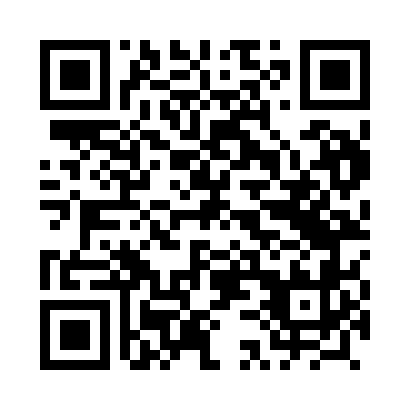 Prayer times for Lubiana, PolandWed 1 May 2024 - Fri 31 May 2024High Latitude Method: Angle Based RulePrayer Calculation Method: Muslim World LeagueAsar Calculation Method: HanafiPrayer times provided by https://www.salahtimes.comDateDayFajrSunriseDhuhrAsrMaghribIsha1Wed2:325:1112:465:568:2110:512Thu2:315:0912:455:578:2310:523Fri2:305:0712:455:588:2510:534Sat2:295:0512:455:598:2710:545Sun2:285:0312:456:008:2910:546Mon2:285:0112:456:018:3010:557Tue2:274:5912:456:028:3210:568Wed2:264:5712:456:038:3410:569Thu2:254:5512:456:048:3610:5710Fri2:254:5312:456:068:3810:5811Sat2:244:5112:456:078:3910:5912Sun2:234:5012:456:088:4110:5913Mon2:224:4812:456:098:4311:0014Tue2:224:4612:456:108:4411:0115Wed2:214:4412:456:118:4611:0216Thu2:204:4312:456:128:4811:0217Fri2:204:4112:456:128:4911:0318Sat2:194:4012:456:138:5111:0419Sun2:194:3812:456:148:5311:0520Mon2:184:3712:456:158:5411:0521Tue2:174:3512:456:168:5611:0622Wed2:174:3412:456:178:5711:0723Thu2:164:3212:456:188:5911:0724Fri2:164:3112:456:199:0011:0825Sat2:154:3012:466:209:0211:0926Sun2:154:2912:466:209:0311:0927Mon2:154:2712:466:219:0511:1028Tue2:144:2612:466:229:0611:1129Wed2:144:2512:466:239:0711:1130Thu2:144:2412:466:249:0911:1231Fri2:134:2312:466:249:1011:13